«Удивительный город Ульяновск»Цели:  расширить знания о г. Ульяновске, познакомить с историей возникновения города, показать учащимся красоту городу, воспитывать патриотические чувства к своей малой Родине.Орг. МоментДорогие ребята! Давайте сегодня поговорим об одном удивительном городе, о котором мы с вами слышим почти каждый день и не задумываемся об этом. Как вы думаете, о каком городе идет речь? (о г. Ульяновске). Беседа г. Симбирск.В 1648 году на правом берегу могучей русской реки Волги, в среднем ее течении, возник город, который теперь известен на всех континентах планеты.  Как назывался город? Это был город Симбирск. Как возник город?В северной части Среднего Поволжья жили тогда казанские татары, чуваши и мордва. Южная часть оставалась еще дикой степью. Богатства этих мест – тучные черноземы, таежные леса, полноводные реки.  Однако частые набеги южных кочевников не давали возможности нормально развивать экономику, держали в страхе население этого-края. Для защиты новых границ Московского государства на территории Среднего Поволжья стали создаваться засечные черты: земляные валы и рвы, строились новые города и остроги. У восточного конца этой черты решено было построить город-крепость. Заложить новый город царь Алексей Михайлович прозван Тишайшим поручил своему окольничему, воеводе Богдану Матвеевичу Хитрово. Место оказалось весьма удачным: высокий правый берег Волги – «венец» Симбирской горы. Город был назван Синбирском – по имени князя Волжской Болгарии – Синбира. (Хитрово): Здесь место для крепости самое подходящее. Давно я города ставлю, но такого удобства не видывал. Заволжское Дикое поле всё как на ладони просматривается, и казанская, и крымская, и русская стороны также будут хорошо видны. Лес мы сведём на крепость и откроем простор взгляду.Стоя на высоком волжском откосе, он чувствовал, как в него вливается щемящее душу желание взмыть над Волгой в вольном полёте. «Как здесь просторно! – думал он. – Для того Господь и создал такие места, чтобы человек почувствовал своё горнее будущее».Долина реки Волги делит территорию города на две части: западную – правобережную возвышенную (Предволжье) и восточную – левобережную низменную (Заволжье). Для устройства засек вековые деревья срубались или спиливались на высоте одного-двух метров, так, чтобы стволы не отделялись от пней и ложились переплетенными кронами в строну возможных нападений. Ширина завала местами доходила до 200 метров. Там, где позволяла местность, в систему искусственных укреплений включались и естественные преграды - речки, озера, болота, овраги и др.  Волга надежно прикрывала будущий город с востока. На западе серьезным препятствием для тех, кто хотел бы напасть на Синбирск, служила река Свияга.Гербы: Синбирский и Симбирский.С Симбирском-Ульяновском связано очень много легенд и мифов. Есть очень «дорогостоящая» - о кладе Степана Разина. Считается, что Стенька Разин спрятал все награбленное золото, где-то на Симбирской земле. Данное предположение имеет довольно большие основания, так как именно здесь Степан Разин побывал в последний раз. Кстати… именно на этой территории найден самый большой клад в России серебряных монет. Так что, тот, кому повезет найти клад Разина, станет обладателем самого большого клада золотых монет и жемчуга в России. По-историчскому преданию Разин даже отдал какому-то старику в селе Шатрашаны записку с местом расположения клада. В ней якобы говорилось, что в сундуках храниться более 40 пудовок золота и многое множество сундуков с жемчугом. На все деньги… можно 40 раз заново выстроить губернию лучше прежнего. Ни пропить, ни проесть всей губернии Симбирской…22 апреля 1870 года в Симбирске в уважаемой дворянской семье родился Владимир Ильич Ульянов.Отец Ульянова, Илья Николаевич, был инспектором народных училищ.Мать Ленина, Мария Александровна Ульянова (урожденная Бланк), сдав экзамены, стала учительницей, но не работала. В семье Ульяновых было 6 детей, среди которых Владимир был третьим. Владимир Ульянов заканчивает  с золотой медалью гимназию.Ленин руководит подготовкой революции в России. Он направляет большевиков на вооруженное восстание против царизма и установление демократической республики. Владимир Ильич Ленин – глава большевистской партии и всей России.Ленин умирает в поселке Горки (Подмосковье). Его тело было забальзамировано и помещено в Мавзолей на Красной площади в Москве.Мировую славу городу принес его великий сын – Владимир Ильич Ленин, основатель Коммунистической партии и Советского государства, вождь трудящихся и угнетенных всех стран. , а в 1924 году в Ульяновск, в честь уроженца города Владимира Ильича Ульянова (Ленина).- Ульяновск.Современный герб города Ульяновска представляет собой «изображение геральдического щита прямоугольной формы, вытянутый по вертикали, в лазоревом поле которого серебряный столб, стоящий на золотой с черным земле в оконечности. На столбе — золотая закрытая корона». 

Столб на гербе Ульяновска является символом незыблемости народовластия. Венчающая столб корона (венец) символизирует городское самоуправление как проявление власти жителей города.   на флаге В центре белой полосы — желтая императорская корона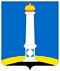 3) Ульяновск 1) аэропорты2) Мосты3) Речной порт4) Вокзалы5) Город Ульяновск является культурным центром Ульяновской области. В городе работают три театра, семь государственных музеев, дворцы культуры, клубы, кинотеатры, массовые библиотеки, бассейны, стадионы и спортивные залы. 6) Государственный историко-мемориальный Музей-заповедник «Родина В.И. Ленина», созданный в 1984 г., является градостроительно-ландшафтным комплексом, объединяющим в своих границах исторические, архитектурные и мемориальные памятники города, памятные места, связанные с видными историческими деятелями края. Основная задача Музея-заповедника – сохранить, воссоздать и представить современными музейными средствами исторический облик российского провинциального города второй половины XIX - начала XX в.Симбирская классическая гимназияМузей городского быта «Симбирск конца XIX — начала XX вв.»Музей «Градостроительство и архитектура Симбирска-Ульяновска»Музей  «Симбирская фотография»Музей пожарной охраныУльяновский областной художественный музейпамятникиВеликий Устюг – вотчина Деда Мороза, Кострома – царство Снегурочки, Москва – родина Чебурашки, Тула – резиденция Левши и некоторые др А Ульяновск – родина Колобка. Вскоре в области появится усадьба Колобка.С Симбирском-Ульяновском связаны судьбы многих выдающихся людей: историографа Н. М. Карамзина, писателей И. А. Гончарова, Д. В. Григоровича, Скитальца (П. С. Петрова), А. Коринфского, поэтов Н. М. Языкова, Д. Д. Минаева, Н. Садовникова, Д. Ознобишина, Д. Давыдова, художников А. А. Пластова, Д. И. Архангельского, композиторов А. А. Варламова, О. С. Станкевича, просветителей И. Н. Ульянова и И. Я. Яковлева, декабристов А. И. Тургенева, В. П. Ивашева, архитекторов Ф. О. Ливчака, А. А. Шодэ, Ф. Е. Вольсова, биолога А. А. Любищева, ботаника В. Благовещенского, зоолога С. А. Бутурлина, дирижера Э. А. Серова. Здесь родился и провел первые 17 лет своей жизни известнейший в истории русской революции человек-В. И. Ульянов (Ленин).3)  работа в группахСоединить памятники и их названия.